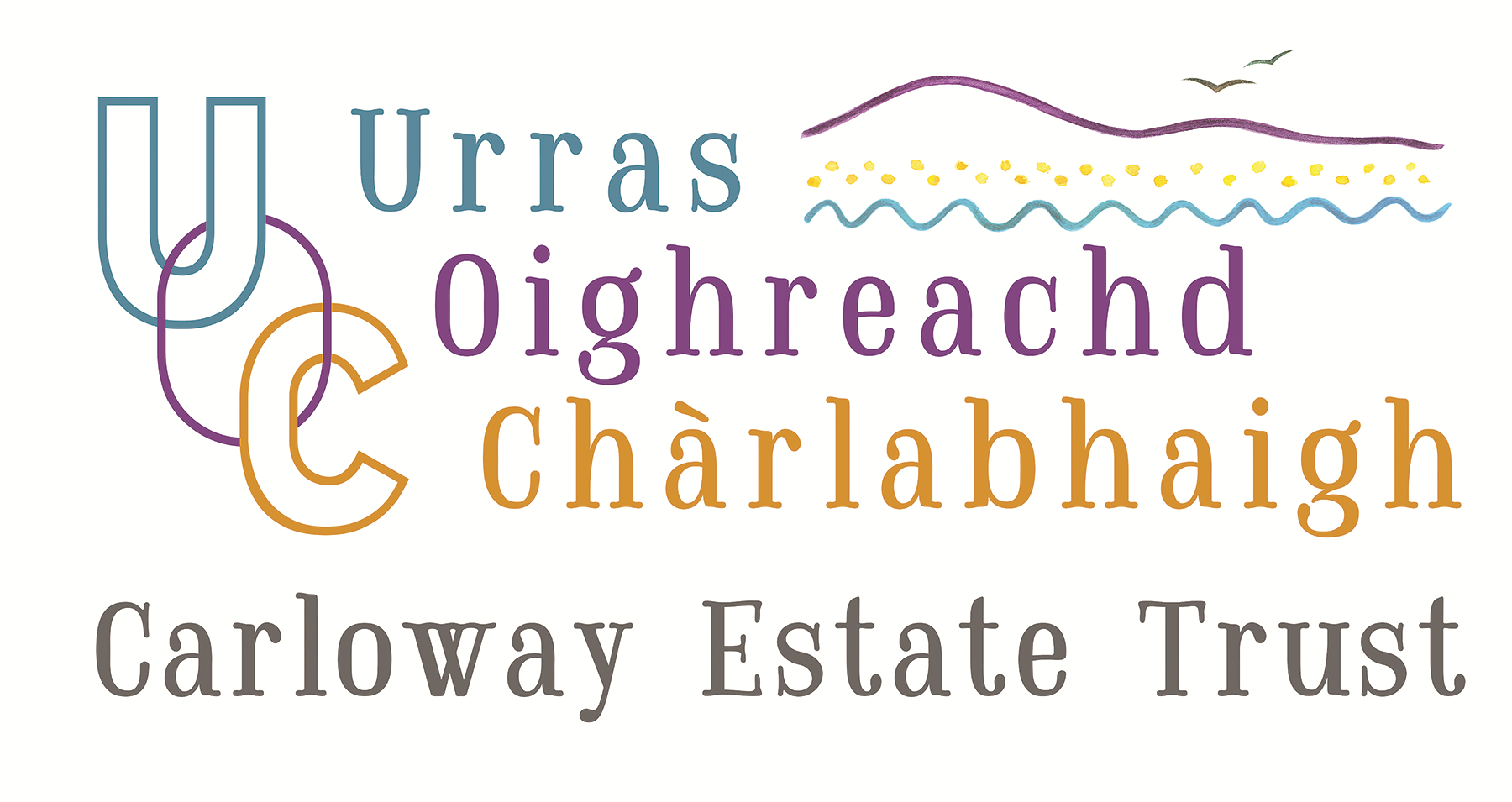 Name…………………………………	Address………………………………	Membership/Ticket No.  …………..Carloway River System is a grade 3 fishery – all salmon must be released. Carloway Angling Club recommends that each angler keeps no more than 3 fish (trout only) per season and none after 1st October. Your cooperation is appreciated. Please return to the place of purchase or in envelope provided to Carloway Estate Trust, Care Unit, 1 Lios na Glibe, Knock, Carloway, Isle of Lewis, HS2 9AU. Name…………………………………	Address………………………………	Membership/Ticket No.  …………..Please record all days fished (including days when no fish are caught):Please return to the place of purchase or in envelope provided to Carloway Estate Trust, Care Unit, 1 Lios na Glibe, Knock, Carloway, Isle of Lewis, HS2 9AU. Thank you2021 – All salmon are catch and return only2021 – All salmon are catch and return onlySalmonHeavier than 6lbSalmonHeavier than 6lbGrilseLess than 6lbGrilseLess than 6lbSea TroutSea TroutFinnockLess than 1lbFinnockLess than 1lbFarmed Escaped SalmonFarmed Escaped Salmon2021 – All salmon are catch and return only2021 – All salmon are catch and return onlyNumberTotal WeightNumberTotal WeightNumberTotal WeightNumberTotal WeightNumberTotal WeightMayKeptMayReleasedJuneKeptJuneReleasedJulyKeptJulyReleasedAugustKeptAugustReleasedSeptemberKeptSeptemberReleasedOctoberKeptOctoberReleasedSigned…………………………………………….Date………………………………………………MonthNumber of Days fishedTally (optional)Number of Days FishedTotal (required)MayJuneJulyAugustSeptemberOctober